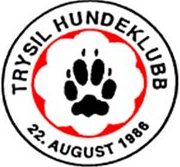 Protokoll fra Årsmøtet i Trysil Hundeklubb 2014Protokollen ble underskrevet av Arne Løvås og Cathrine HenriksenSted: Lesesalen på Trysil folkebibliotekTid: 27.02.2014 kl 18.30 – 19.30Tilstede: 13 medlemmerSakslisteSaksliste1Godkjenning av møteinnkalling og sakslisteVedtak: Enstemmig godkjent2Valg av møteleder, sekretær og to til å underskrive protokollVedtak: 	Marit Bratt, møteleder
	Merete Tangnæs, sekretær	Arne Løvås og Cathrine Henriksen, underskrive protokoll3Årsmelding 2013Leder la frem årsmeldingen for 2013.Vedtak: 	Enstemmig godkjent4Regnskap 2013Kasserer Wenche gikk igjennom regnskapet.Merknad fra revisorene: Foreslår å sette inn et beløp på sparekonto.Vedtak: 	Kr. 8000,- (overskuddet fra 2013) settes på sparekonto.	Regnskapet enstemmig godkjent.5MedlemskontingentVedtak: 	Medlemskontingenten beholdes uendret6ValgValgkomiteens forslag til valg 2014:Leder              	Marit Bratt. Gjenstår 1 årNestleder       	Stina Lundberget( 2 år) På valgKasserer          	Wenche Sæther. Gjenstår 1 årSekretær          	Merete Tangnæs. Gjenstår 1 årStyremedlem  	Lin Baldwin( 2 år) På valg1.Varamedlem 	Ingrid Bentzen. Gjenvalg ( 1 år)2.Varamedlem 	Tove Myhre. Gjenvalg ( 1 år)Webredaktør     Eli Beate Sæther. Gjenvalg ( 1 år)             Valgkomite     	Cathrine Henriksen.  (3 år) På valg              	Anita Ryen.( gjenstår  2år)                                    	Ninni Svendsen ( gjenstår 1 år)Vedtak: 	Valgkomiteens forslag enstemmig vedtattLeder takket Sissel Brenden for innsatsen, og overrakte blomst.7Utdeling av premier for klubbmesterskap, årets hund og vinner av fotokonkurransenFotokonkurransen utsettes pga liten interesse.Marit delte ut diplomer og vandrepokaler, til stor applaus fra årsmøtet!8Innkomne sakerIngen innkomne saker.9Årsmøtet hevesÅrsmøtet ble hevet kl 19.30